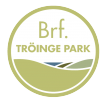 201026Föreningsnytt nr 22:Först vill jag börja med att tacka alla som var med på vår städdag, TACK! Fantastiskt jobb av alla och så mycket vi fick gjort. Det är också trevligt att träffa fler grannar. Vi äger huset tillsammans och allt vi gör ökar värdet för alla.På gång:Då har vi efter att ha tagit in flera offerter gällande ventilationen i garaget beslutat oss för att gå vidare med Elaffären i Vinberg. De kommer att starta jobbet under hösten.I samband med att vi har tagit in offerter för garaget har vi också bett dem ge oss en offert på billaddare i garage och ute. Vi kommer att hålla ett medlemsmöte, troligtvis i v46 och ta upp denna fråga. Före det kommer ni få info om detta i era brevlådor.Vi undrar om det finns intresse att vi håller en brandutbildning i huset med både teori och praktik? Hör av er om ni önskar delta på en sådan.När nu tiden är tillbakaställd till normal/vintertid så får vi göra allt vi kan för att hjälpas åt att lysa upp tillvaron. Belysningen i pergolan är på, dörrkrans/julgran kommer till advent. Har ni funderingar  och frågor hör gärna av er till styrelsen.Fortsätt att vara rädda om varandra./Styrelsen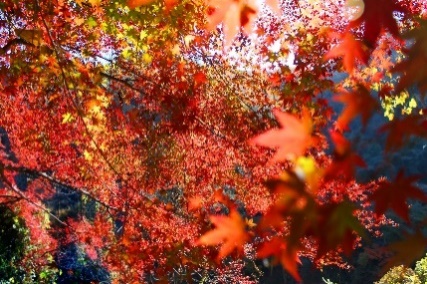 